Letter of Notifications[X]	Undergraduate Curriculum Council  [ ]	Graduate CouncilSigned paper copies of proposals submitted for consideration are no longer required. Please type approver name and enter date of approval.  Email completed proposals to curriculum@astate.edu for inclusion in curriculum committee agenda.If you require to fill out a Letter of Notification, please email curriculum@astate.edu or contact Academic Affairs and Research at (870) 972-2030 for guidance PRIOR TO submitting these through the curricular process. 1.Contact Person (Name, Email Address, Phone Number)Bulletin Changes
Page 175 (after the existing Bachelor of Science Program):Major in Psychology Bachelor of Arts A complete 8-semester degree plan is available at https://www.astate.edu/info/academics/degrees/ LETTER OF NOTIFICATION – 11MRECONFIGURATION OF EXISTING DEGREE PROGRAMSModification to Create New Degree(75% of coursework from existing degree)Institution submitting request: Arkansas State University - JonesboroContact person/title: Dr. Wayne Wilkinson, Assistant Professor of PsychologyTitle(s) of degree programs to be modified: Bachelor of Science in PsychologyCurrent CIP Code(s): 42.0101                                  Current Degree Code(s): 870Proposed title of modified program: Bachelor of Arts in PsychologyProposed CIP Code for new program: 42.0101                   Proposed Effective Date(Term/Year): Fall/2019Reason for proposed consolidation/reconfiguration: Psychology is the second most commonly requested program from potential students at Arkansas State Online Services (hereafter AOS); however, the university does not currently offer an undergraduate psychology program exclusively online. The reconfigured program as designed to meet this demand while providing students with a diverse background in the social science aspects of psychology.Provide current and proposed curriculum outline by semester.  Indicate total semester credit hours required for the proposed program.  List new courses (in italics) and provide new course descriptions.  Underline required general education core courses and mark courses offered by distance technology with an *asterisk.Institutional curriculum committee review/approval date: Undergraduate Curriculum Council/April 12, 2019Provide current and proposed organizational chart.Current Organizational Chart:Proposed Organizational Chart:Will the proposed degree be offered on-campus, off-campus, or via distance delivery?  If yes, identify the mode of distance delivery. Yes (online)Identify mode of distance delivery or the off-campus location for the proposed program. OnlineProvide documentation that proposed program has received full approval by licensure/certification entity, if required.  (For example:  A program offered for teacher licensure must be approved by the Arkansas Department of Education prior to consideration by the Coordinating Board).  Not ApplicableProvide copy of e-mail notification to other institutions in the area of the proposed program.  List institutions offering similar program and identify the institution(s) used as a model to develop the proposed program.University of Arkansas at Little Rock (online Bachelor of Arts in Psychology)John Brown University (online Bachelor of Science in Psychology)University of Memphis (online Bachelor of Arts in Psychology)None of these institutions (or any others) were specifically used as a model.Provide scheduled program review date (within 10 years of program implementation). We plan to run the program review simultaneously with our existing face-to-face Bachelor of Science in Psychology program. The next scheduled review is during the 2024-2025 academic year.Provide additional program information if requested by ADHE staff.President/Chancellor Approval Date:Board of Trustees Notification Date:Chief Academic Officer:					   Date:For Academic Affairs and Research Use OnlyFor Academic Affairs and Research Use OnlyCIP Code:  Degree Code:Department Curriculum Committee ChairCOPE Chair (if applicable)Department Chair: Head of Unit (If applicable)                         College Curriculum Committee ChairUndergraduate Curriculum Council ChairCollege DeanGraduate Curriculum Committee ChairGeneral Education Committee Chair (If applicable)                         Vice Chancellor for Academic AffairsInstructions Please visit http://www.astate.edu/a/registrar/students/bulletins/index.dot and select the most recent version of the bulletin. Copy and paste all bulletin pages this proposal affects below. Follow the following guidelines for indicating necessary changes. *Please note: Courses are often listed in multiple sections of the bulletin. To ensure that all affected sections have been located, please search the bulletin (ctrl+F) for the appropriate courses before submission of this form. - Deleted courses/credit hours should be marked with a red strike-through (red strikethrough)- New credit hours and text changes should be listed in blue using enlarged font (blue using enlarged font). - Any new courses should be listed in blue bold italics using enlarged font (blue bold italics using enlarged font)You can easily apply any of these changes by selecting the example text in the instructions above, double-clicking the ‘format painter’ icon   , and selecting the text you would like to apply the change to.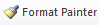 Please visit https://youtu.be/yjdL2n4lZm4 for more detailed instructions.University Requirements: University Requirements: See University General Requirements for Baccalaureate degrees (p. 44) See University General Requirements for Baccalaureate degrees (p. 44) First Year Making Connections Course: Sem. Hrs. PSY 1013, Making Connections: Psychological Wellness 3 General Education Requirements: Sem. Hrs. See General Education Curriculum for Baccalaureate degrees (p. 89) Students with this major must take the following: MATH 1023, College Algebra or MATH course that requires MATH 1023 as a prerequisitePSY 2013, Introduction to Psychology Six hours of Humanities (Required Departmental Gen. Ed. Option) 35 Major Requirements: A PSY course taken to satisfy requirements for a minor and/or a second major cannot also be used to satisfy major credit hour requirements in the psychology major.PSY 2023, Psychology as a Science and a ProfessionPSY 3003, Research Design and Analysis in PsychologyPSY 3303, Motivation PSY 3453, Developmental PsychologyPSY 3523, Social Psychology PSY 3613, Cultural Psychology PSY 4343, Learning Processes PSY 4363, Cognitive PsychologyPSY 4533, Abnormal Psychology PSY 4883, Professional Preparation Capstone Sem. Hrs. 30Electives and/or Minor Requirements: Sem. Hrs. Electives and/or Minor Requirements 52 Total Required Hours: 120Current Curriculum (On-Campus Bachelor of Science in Psychology)Current Curriculum (On-Campus Bachelor of Science in Psychology)Current Curriculum (On-Campus Bachelor of Science in Psychology)Current Curriculum (On-Campus Bachelor of Science in Psychology)Current Curriculum (On-Campus Bachelor of Science in Psychology)Current Curriculum (On-Campus Bachelor of Science in Psychology)Current Curriculum (On-Campus Bachelor of Science in Psychology)Year 1Year 1Year 1Year 1Year 1Year 1Year 1Fall SemesterFall SemesterFall SemesterSpring SemesterSpring SemesterSpring SemesterPSY 1013Making Connections3PSY 2023Psych as a Sci. & Profession3PSY 2013Intro to Psychology3ENG 1013Composition II3ENG 1003Composition I3MUS 2503Fine Arts Music3MATH 1023College Algebra 3BIO 1003 Biological Science3HIST 1013World Civ. To 16603BIO 1001Biological Science Lab1PHIL 1103Intro to Philosophy3Total Hours:15Total Hours:16Year 2Year 2Year 2Year 2Year 2Year 2Year 2Fall SemesterFall SemesterFall SemesterSpring SemesterSpring SemesterSpring SemesterPSY 3103Quantitative Methods3PSY 3113Research Design3PSY 3101Quant. Methods Lab1PSY 4533Abnormal Psychology3PSY 3403Child Psychology3PSY 4363Cognitive Psychology3PSY 3613Cultural Psychology3PHSC 1203Physical Science3ENG 2003World Lit to 16603PHSC 2101Physical Science Lab1POSC 2103Intro to US Government3ElectiveElective3Total Hours:16Total Hours:16Year 3Year 3Year 3Year 3Year 3Year 3Year 3Fall SemesterFall SemesterFall SemesterSpring SemesterSpring SemesterSpring SemesterPSY 3123Experimental Methods3PSY 3603Positive Psychology3PSY 3121Experim. Methods Lab1PSY 4553Personality Theory3PSY 3703Educational Psychology3PSY 4323Physiological Psychology3PSY 3523Social Psychology3ElectiveElective3ElectiveElective3ElectiveElective3ElectiveElective3Total Hours:16Total Hours:15Year 4Year 4Year 4Year 4Year 4Year 4Year 4Fall SemesterFall SemesterFall SemesterSpring SemesterSpring SemesterSpring SemesterPSY 4723Organizational Psych3PSY 4383Intro to Behavior Analysis3ElectiveElective3PSY 4173Psychometrics3ElectiveElective3ElectiveElective3ElectiveElective3ElectiveElective3ElectiveElective3Total Hours:15Total Hours:12Total Degree Hours:121Proposed Curriculum (Online Bachelor of Arts in Psychology)Proposed Curriculum (Online Bachelor of Arts in Psychology)Proposed Curriculum (Online Bachelor of Arts in Psychology)Proposed Curriculum (Online Bachelor of Arts in Psychology)Proposed Curriculum (Online Bachelor of Arts in Psychology)Proposed Curriculum (Online Bachelor of Arts in Psychology)Proposed Curriculum (Online Bachelor of Arts in Psychology)Year 1Year 1Year 1Year 1Year 1Year 1Year 1Fall SemesterFall SemesterFall SemesterSpring SemesterSpring SemesterSpring Semester*PSY 1013Making Connections3*ENG 1013Composition II3*PSY 2013Intro to Psychology3*MUS 2503Fine Arts Music3*ENG 1003Composition I3*ENG 2003World Lit to 16603*MATH 1023College Algebra 3*PHIL 1103Intro to Philosophy3Total Hours:12Total Hours:12Year 2Year 2Year 2Year 2Year 2Year 2Year 2Fall SemesterFall SemesterFall SemesterSpring SemesterSpring SemesterSpring Semester*PSY 2023Psych as Sci. & Profess.3*PSY 3303Motivation3*PSY 3003Res. Design & Analysis3*PSY 3453Developmental Psych3*HIST 1013World Civ. To 16603*BIO 1003 Biological Science3*POSC 2103Intro to US Government3*BIO 1001Biological Science Lab1*ElectiveElective3*PHSC 1203Physical Science3*ElectiveElective3*PHSC 2101Physical Science Lab1*ElectiveElective3*ElectiveElective3Total Hours:18Total Hours:20Year 3Year 3Year 3Year 3Year 3Year 3Year 3Fall SemesterFall SemesterFall SemesterSpring SemesterSpring SemesterSpring Semester*PSY 4533Abnormal Psychology3*PSY 3613Cultural Psychology3*PSY 4363Cognitive Psychology3*PSY 3523Social Psychology3*ElectiveElective3*ElectiveElective3*ElectiveElective3*ElectiveElective3*ElectiveElective3*ElectiveElective3Total Hours:15Total Hours:15Year 4Year 4Year 4Year 4Year 4Year 4Year 4Fall SemesterFall SemesterFall SemesterSpring SemesterSpring SemesterSpring Semester*PSY 4343Learning Processes3*PSY 4483Professional Capstone3*ElectiveElective3*ElectiveElective3*ElectiveElective3*ElectiveElective3*ElectiveElective3*ElectiveElective3*ElectiveElective3*ElectiveElective3Total Hours:15Total Hours:15Total Degree Hours:122